  NKP PODHALE NOWY TARG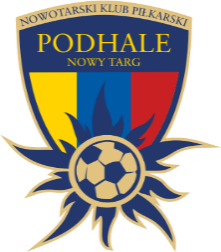 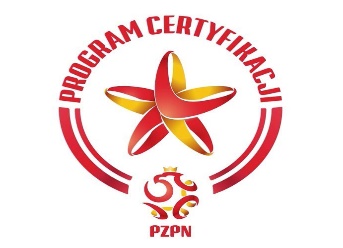 REGULAMIN REKRUTACJI DO NIEPUBLICZNEGO  LICEUM  OGÓLNOKSZTAŁCĄCEGO  MISTRZOSTWA SPORTOWEGO   PODHALE   NOWY TARG NA ROK SZKOLNY 2022/2023Na  rok  szkolny  2022/2023  prowadzimy    nabór  do   klasy  pierwszej Niepublicznego Liceum Ogólnokształcącego Mistrzostwa Sportowego Podhale Nowy Targ. Szkolenie sportowe będzie przeprowadzane w dyscyplinie: piłka nożna oraz klasa mieszana  tj. hokej na lodzie,  biegi narciarskie, skoki narciarskie, tenis stołowy, koszykówka.Do klasy pierwszej Niepublicznego Liceum Ogólnokształcącego Mistrzostwa Sportowego Podhale Nowy Targ   przyjęty może być uczeń, który:jest absolwentem 8-letniej szkoły podstawowej,posiada bardzo dobry stan zdrowia potwierdzony zaświadczeniem lekarza Podstawowej Opieki Zdrowotnej,weźmie udział w próbie sprawności fizycznej i specjalnej w wyniku czego uzyska odpowiednią ilość punktów;w ustalonym terminie złoży podanie o przyjęcie do szkoły (formularz do pobrania na stronie klubu),Do wniosku o przyjęcie do szkoły ponadpodstawowej należy dołączyć następujące dokumenty rekrutacyjne:oryginał zaświadczenia o szczegółowych wynikach egzaminu ósmoklasisty; oryginał świadectwa ukończenia szkoły podstawowej;zaświadczenie lekarza podstawowej opieki zdrowotnej o bardzo dobrym stanie zdrowia kandydata;kopię prawomocnego wyroku sądu rodzinnego orzekającego rozwód lub separację lub akt zgonu oraz oświadczenie o samotnym wychowywaniu dziecka oraz niewychowywaniu żadnego dziecka wspólnie z jego rodzicem (jeśli dotyczy);kopię dokumentu poświadczającego objęcie dziecka pieczą zastępczą (jeśli  dotyczy);zaświadczenie o uzyskaniu tytułu laureata lub finalisty ogólnopolskich olimpiad przedmiotowych lub tytułu laureata konkursów przedmiotowych o zasięgu wojewódzkim lub ponad wojewódzkim;w sytuacji przynależności do klubu sportowego innego niż „NKP Podhale” opinię trenera lub instruktora prowadzącego zajęcia sportowe zawierającą informację 
o przynależności do klubu, osiągnięciach sportowych oraz o klasie sportowej; jeśli rodzic wyraża chęć- opinię poradni psychologiczno-pedagogicznej 
w przypadku stwierdzonej dysfunkcji; (oryginał i kopia, która zostanie na miejscu potwierdzona za zgodność z oryginałem - jeśli dotyczy);odpis aktu urodzenia (oryginał i kopia, które zostanie na miejscu potwierdzona za zgodność z oryginałem);dwie aktualne fotografie (podpisane na odwrocie imieniem i nazwiskiem).Dodatkowo:Jeżeli kandydat jest reprezentantem Polski w wyżej wymienionej dyscyplinie, jest on zwolniony z egzaminu sprawnościowego i tym samym otrzymuje maksymalną ilość punktów.O przyjęciu do klasy pierwszej Niepublicznego Liceum Ogólnokształcącego Mistrzostwa Sportowego - Podhale Nowy Targ     zdecydują wyniki:PIŁKA NOŻNApróby sprawności fizycznej przeprowadzonej w oparciu o wytyczne PZPN, Dyrekcja Szkoły– NKP Klubu Sportowego „NKP PODHALE” , kandydat może zdobyć - maksymalnie 100 pkt.INNE DYSCYPLINNY próby sprawności fizycznej przeprowadzonej w oparciu o wytyczne związków sportowych i Klubu wiodącego, kandydat może zdobyć - maksymalnie 100 pkt.dydaktyczne – max 200 punktów :punkty uzyskane  w  wyniku  egzaminu ósmoklasisty zawarte w zaświadczeniu o szczegółowych  wynikach  danego egzaminu; suma punktów pochodzących z przeliczenia ocen na świadectwie ukończenia szkoły podstawowej z: języka polskiego, matematyki, języka obcego nowożytnego  i wychowania fizycznego;dodatkowe punkty kandydat uzyskuje za szczególne osiągnięcia, świadectwo ukończenia szkoły podstawowej z wyróżnieniem oraz aktywność społecznąroczna ocena zachowania co najmniej poprawna. Na podstawie  powyższego Komisja Rekrutacyjna sporządzi listę rankingową.W przypadku równorzędnych wyników punktowych uzyskanych w postępowaniu kwalifikacyjnym pierwszeństwo w przyjęciu do szkoły mają kandydaci, którzy uzyskali lepsze wyniki z prób sprawności fizycznej.W wypadku nieuzyskania wystarczającej liczby punktów ze świadectwa i egzaminu ósmoklasisty, przy jednoczesnym wysokim wyniku testu sprawnościowego, na wniosek rodzica Komisja Rekrutacyjna może postanowić o przyjęciu ucznia do szkoły po ponownym rozpatrzeniu kandydatury.Formularze dokumentów rekrutacyjnych dostępne na stronie www.nkp.podhale.pl 
 w zakładce SMS NOWY TARG  lub  w sekretariacie klubu „NKP PODHALE”, 
ul. Kolejowa 161, 34 – 400 Nowy Targ, który udziela dodatkowych informacji telefonicznych w godz. ustalonych na stronie www.nkp.podhale.pl  lub pod nr tel. Trener Koordynator 502 779 001 lub sms@nkp.podhale.plW sprawach nieujętych w powyższych zasadach, mają zastosowanie przepisy statutu szkoły.TERMINARZ REKRUTACJI DO NIEPUBLICZNEGO LICEUM OGÓLNOKSZTAŁCĄCEGO MISTRZOWSTWA SPORTOWEGO PODHALE NOWY TARG NA ROK SZKOLNY 2022/2023*Dla kandydatów, którzy z przyczyn losowych nie będą mogli przystąpić do prób sprawności fizycznej w w/w terminie- zostaje wyznaczony termin uzupełniający dnia 01.07.2022 r. Ogłoszenie wyników prób sprawności fizycznej dla tych osób- 10.07.2022 r.Lp.Rodzaj czynnościTerminy  w postępowaniurekrutacyjnym1.Złożenie wniosku - podania o przyjęcie do Liceum Ogólnokształcącego Sportowego wraz z dokumentami potwierdzającymi spełnianie przez kandydata warunków lub kryteriów branych pod uwagę w postępowaniu rekrutacyjnymod 20.03.2022           
do 30.05.2022 r.   2.Przeprowadzenie prób sprawności fizycznej*I termin 27.03 godz. 17.00II termin 22.05 godz. 15.00III termin 10.07 godz. 13.003.Termin ogłoszenia wyników sprawności fizycznej10.07.20224.Uzupełnienie wniosku o przyjęcie do NLOMS Podhale Nowy Targ o świadectwo ukończenia szkoły oraz o zaświadczenie o wynikach egzaminu ósmoklasisty ( jeżeli uczeń otrzyma ) od 20.06.2022 -do 28.06.2022do godz. 15.005.Weryfikacja przez komisję rekrutacyjną wniosków           
 o przyjęcie do Niepublicznego Liceum Ogólnokształcącego Mistrzostwa  Sportowego Podhale Nowy Targ
 i dokumentów potwierdzających spełnianie przez kandydata warunków lub kryteriów branych pod uwagę  w postępowaniu rekrutacyjnymdo 15.07.2022do godz. 15.006.Podanie do publicznej wiadomości przez komisję rekrutacyjną listy kandydatów zakwalifikowanych  i kandydatów niezakwalifikowanych15.07.2022do godz. 12.007.Potwierdzenie przez rodzica kandydata woli przyjęcia                 w postaci przedłożenia oryginału świadectwa ukończenia szkoły podstawowej i oryginału zaświadczenia o wynikach egzaminu ósmoklasisty o ile nie zostały złożone w uzupełnieniu wniosku  o przyjęcie do Liceum Sportowego.od 03.07.2022od godz. 12.00do 03.07.2022do godz. 15:008.Podanie do publicznej wiadomości przez komisję rekrutacyjną listy kandydatów przyjętych i nieprzyjętychdo 15.07.2022 do godz.12:00